Федеральное государственное бюджетное образовательное учреждениевысшего образования«Алтайский государственный институт культуры»__________________________________________________________________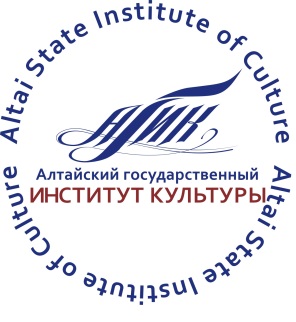 ИНФОРМАЦИОННОЕ ПИСЬМОУважаемые коллеги!Приглашаем Вас принять участие в  IV межрегиональной (с международным участием) научно-творческой студенческой конференции, «Развитие социально-культурной деятельности и художественного образования: теория и практика».Конференция пройдет в Алтайском государственном институте культуры с 19 по 25 апреля 2016 года. К обсуждению предлагаются следующие основные вопросы:национальное и этническое в культуре народов Западно-Сибирского региона;социально-культурные туристские ресурсы Западно-Сибирского региона;музей в условиях культурного разнообразия региона;народная художественная культура: вопросы истории, теории и  практики;информационные ресурсы: традиции, современность и перспективы развития;проблемы соотношения традиций и новаторства в художественной культуре;музыкальное образование: исполнительское искусство, педагогика;традиционное и современное художественное творчество;основы здорового образа жизни и повышение качества физической культуры личности;продюсирование социально-культурной деятельности;технологии культурно-досуговых программ;тенденции развития социально-культурной деятельности;сценарно-режиссерские технологии постановщика культурно-досуговых программ;режиссерское и актерское мастерство в социально-культурной деятельности;хореографическое искусство;технологии народного художественного творчества;проблемы гуманитарного знания в культуре и искусстве. Прием заявок до 05 апреля 2016 года (Приложение 2). Конференция предполагает очное и заочное участие. Публикация в сборнике бесплатная. Статьи  присылаются до 30 апреля 2016 года в электронном варианте с пометкой «Студенческая конференция 2016» по адресам: onir@agaki.ru; kuminoval@mail.ru Предоставление материалов: Статьи (от 3-5 страниц) предоставляются в соответствии со следующими требованиями: формат А4, шрифт Times New Roman, кегль 14. Поля по , межстрочный интервал одинарный. Абзац – 3 знака. В конце статьи дается список использованной литературы, оформленный в соответствии с действующим ГОСТом. Ссылки оформляются в квадратных скобках (например, [6, с. 57]). Материалы должны быть тщательно выверены и отредактированы как материал, готовый к публикации и не подлежащий правке.  Адрес оргкомитета: 656055, Барнаул, ул. Юрина, 277, ауд. 302, отдел ОНИР.Электронный адрес: onir@agaki.ru ; kuminoval@mail.ru Телефоны для справок: (3832) 54-73-67; 8-913-212-24-47  (Гриневич Лариса Анатольевна).Приложение 1Образец оформления статьиА.К. Сидорова, ст. 4 курса факультета художественного творчества Алтайской государственной академии культуры и искусствНаучный руководитель:к.п.н, доцент Д.В. Кузнецов Функции муниципального музея в современных условияхИсторически сложились основные социальные функции музея…Текст….. Текст….. Текст…..Текст…..Текст….. [2, с. 17]. Список литературы: 1.2. Приложение 2ЗАЯВКАна участие в IV межрегиональной (с международным участием) научно-творческой студенческой конференции  «Развитие социально-культурной деятельности и художественного образования: теория и практика»(г. Барнаул, 19-25 апреля 2016 года)Фамилия, имя, отчество (полностью)ФИО, ученая степень и звание научного руководителя Место учебы (полное наименование учреждения, факультет)Название статьиТехнические средства, необходимые для выступленияТелефон служебный/ домашнийТелефон мобильныйПочтовый адрес с индексомЭлектронный адресФорма участия (очная/заочная)